РАСПОРЯЖЕНИЕот 01.02.2018 № 8г.МайкопОб определении минимального количества баллов для отдельной категории участников итогового собеседования по русскому языкуВ соответствии с Порядком проведения государственной итоговой аттестации по образовательным программам основного общего образования, утвержденным приказом Министерства просвещения Российской Федерации и Федеральной службы по надзору в сфере образования от 07.11.2019 № 189/1513, рекомендациями по организации и проведению итогового собеседования для органов исполнительной власти субъектов Российской Федерации, осуществляющих государственной управление  в сфере образования, разработанными Федеральной службой по надзору в сфере образования и науки в 2019 году, Порядком проведения итогового собеседования по русскому языку, утвержденным приказом Министерства образования и науки Республики Адыгея от 21.01.2019 
№ 33 и с целью организованного проведения итогового собеседования по русскому языку (далее – итоговое собеседование) как условия допуска к государственной итоговой аттестации по образовательным программам основного общего образованияОпределить минимальное количество баллов за выполнение всей работы, необходимое для получения «зачета», - 5 баллов.Минимальное количество баллов, указанное в п.1 настоящего распоряжения определено для участников итогового собеседования, особенности психофизического развития которых не позволяют выполнить все задания итогового собеседования, а экспертам по проверке – провести оценивание в соответствии с критериями оценивания итогового собеседования (например, участники с тяжелыми нарушениями речи, задержкой психического развития и иные (сахарный диабет и т.д. и др.). Для данной категории участников итогового собеседования достаточно набрать минимальное количество баллов, отличное от минимального количества баллов за выполнение заданий итогового собеседования для остальных участников итогового собеседования (приложение 1).Для лиц с глубоким нарушением зрения контрольно-измерительный материал не переводится в рельефно-точечный шрифт Брайля. Оценивание ответа данных участников осуществляется только за выполнение заданий 3 и 4 (тематическое высказывание и участие в диалоге соответственно). Основанием для применения минимального количества баллов за выполнение всей работы для участников с особенностями психофизического развития являются соответствующие рекомендации психолого-медико-педагогической комиссии.Руководителям образовательных организаций, осуществляющих образовательную деятельность по образовательным программам основного общего образования, осуществить информирование обучающихся и их родителей (законных представителей) о требованиях настоящего распоряжения. Контроль за исполнением настоящего распоряжения возложить на начальника отдела общего образования, реализации региональных и этнокультурных особенностей Министерства образования и науки Республики Адыгея Конову З.И.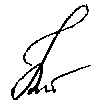  	Первый заместитель Министра                                            Н.И. КабановаПриложение 1к распоряжению Министерства образования и науки Республики Адыгея № 8  от  1.02.2018  . Критерии оценивания итогового собеседования по русскому языку для отдельной категории участников итогового собеседования по русскому языкуЗадание 1. Чтение текста вслух Таблица 1Задание 2. Пересказ текста с включением приведённого высказыванияТаблица 2Таблица 3Задание 3. Монологическое высказываниеТаблица 4Задание 4 ДиалогТаблица 5Таблица 6Общее количество баллов за выполнение всей работы – 12.Участник итогового собеседования с ОВЗ, дети-инвалиды и инвалиды с особенностями психофизического развития (по рекомендации ПМПК) получает зачёт в случае, если за выполнение всей работы он набрал 5 или более баллов.МИНИСТЕРСТВО ОБРАЗОВАНИЯ 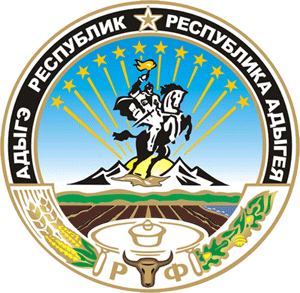 И НАУКИ РЕСПУБЛИКИ АДЫГЕЯСоветская ул., 176, г. Майкоп, 385000
тел. 52-09-52, факс 52-12-01
e-mail: minobr_ra@mail.ruАДЫГЭ РЕСПУБЛИКЭМ
ГЪЭСЭНЫГЪЭМРЭ ШIЭНЫГЪЭМРЭКIЭ И МИНИСТЕРСТВСоветскэр ур., 176, къ. Мыекъуапэ, 385000
тел. 52-09-52, факс 52-12-01
e-mail: minobr_ra@mail.ruКритерии оценивания чтения вслухКритерии оценивания чтения вслухБаллыИЧИнтонацияИнтонация соответствует пунктуационному оформлению текста1Интонация не соответствует пунктуационному оформлению текста0ТЧТемп чтенияТемп чтения соответствует коммуникативной задаче1Темп чтения не соответствует коммуникативной задаче0Максимальное количество баллов Максимальное количество баллов 2№Критерии оценивания пересказа текста с включением приведённого высказыванияБаллыП1Сохранение при пересказе микротем текстаВсе основные микротемы исходного текста сохранены1Упущена или добавлена одна или более микротем0П2Соблюдение фактологической точности при пересказеФактических ошибок, связанных с пониманием текста, нет1Допущены фактические ошибки (одна и более)0Максимальное количество баллов Максимальное количество баллов 2№Критерии оценивания правильности речи за выполнение заданий 1 и 2 (Р1)*БаллыГСоблюдение грамматических норм Грамматических ошибок нет или допущено не более пяти ошибок1Допущены грамматические ошибки (шесть и более)0РСоблюдение речевых нормРечевых ошибок нет, или допущено не более пяти речевых ошибок1Допущены речевые ошибки (шесть и более)0Максимальное количество баллов Максимальное количество баллов 2№Критерии оценивания монологического 
высказывания (М)БаллыМ1Выполнение коммуникативной задачиУчастник справился с коммуникативной задачей.Приведено не менее 3 фраз по теме высказывания.Фактические ошибки отсутствуют1Испытуемый предпринял попытку справиться с коммуникативной задачей, но допустил фактические ошибки, и/или привёл менее 3 фраз по теме высказывания0М2Учёт условий речевой ситуацииУчтены условия речевой ситуации1Условия речевой ситуации не учтены0Максимальное количество баллов2№Критерии оценивания диалога (Д)БаллыД1Выполнение коммуникативной задачиУчастник справился с коммуникативной задачей.  Даны ответы на все вопросы в диалоге1Ответы на вопросы не даны0Д2Учёт условий речевой ситуацииУчтены условия речевой ситуации1Условия речевой ситуации не учтены0Максимальное количество баллов 2№Критерии оценивания правильности речи за выполнение заданий 3 и 4 (Р2)*БаллыГСоблюдение грамматических норм Грамматических ошибок нет1Допущены грамматические ошибки (шесть и более)0ОСоблюдение орфоэпических нормРСоблюдение речевых нормРечевых ошибок нет, или допущено не более пяти речевых ошибок1Допущены речевые ошибки (шесть и более)0Максимальное количество баллов Максимальное количество баллов 2